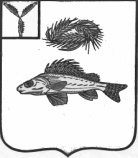 АДМИНИСТРАЦИЯ
МАРЬЕВСКОГО МУНИЦИПАЛЬНОГО ОБРАЗОВАНИЯЕРШОВСКОГО РАЙОНА САРАТОВСКОЙ ОБЛАСТИ                                                  ПОСТАНОВЛЕНИЕ                                    от  26.02.2016 г.                                                   № 4О внесении изменений и дополненийв постановление №49 от 28.12.2015г«Об утверждении схемы размещениянестационарных торговых объектов, расположенных на территорииМарьевского муниципального образованияЕршовского района Саратовской области»	В соответствии с действующим законодательством, рассмотрев протест прокуратуры Ершовского района № 49-2016 от 18.02.2016 г., администрация Марьевского МО ПОСТАНОВЛЯЕТ:Внести в приложение к постановлению следующие изменения и дополнения: Название схемы изложить в следующей редакции «Размещения нестационарных торговых объектов, на территории Марьевского муниципального образования Ершовского района Саратовской области на 2016-2020 г.г.»Пункт 1 схемы дополнить словами: «в восьми метрах от проезжей дороги»Пункт 2 постановления дополнить словами: «разместить на официальном сайте администрации Марьевского МО в сети «Интернет».Обнародовать настоящее постановление в официально установленных местах и разместить на официальном сайте администрации Марьевского МО в сети «Интернет».Контроль за исполнением настоящего постановления оставляю за собой.И.о. главы администрации Марьевского муниципального образования                                         Н.Н. Гришанова